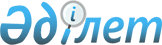 О внесении изменений и дополнений в решение Жезказганского городского маслихата от 25 декабря 2015 года № 38/347 "Об утверждении Правил оказания социальной помощи, установления размеров и определения перечня отдельных категорий нуждающихся граждан города Жезказган"
					
			Утративший силу
			
			
		
					Решение Жезказганского городского маслихата Карагандинской области от 29 ноября 2019 года № 39/345. Зарегистрировано Департаментом юстиции Карагандинской области 10 декабря 2019 года № 5579. Утратило силу решением Жезказганского городского маслихата Карагандинской области от 19 февраля 2021 года № 2./18
      Сноска. Утратило силу решением Жезказганского городского маслихата Карагандинской области от 19.02.2021 № 2./18 (вводится в действие по истечении десяти календарных дней после дня его первого официального опубликования).
      В соответствии с Законом Республики Казахстан от 23 января 2001 года "О местном государственном управлении и самоуправлении в Республике Казахстан", постановлением Правительства Республики Казахстан от 21 мая 2013 года № 504 "Об утверждении Типовых правил оказания социальной помощи, установления размеров и определения перечня отдельных категорий нуждающихся граждан" Жезказганский городской маслихат РЕШИЛ:
      1. Внести в решение Жезказганского городского маслихата от 25 декабря 2015 года за № 38/347 "Об утверждении Правил оказания социальной помощи, установления размеров и определения перечня отдельных категорий нуждающихся граждан города Жезказган" (зарегистрировано в Реестре государственной регистрации нормативных правовых актов за номером 3636, опубликовано в информационно-правовой системе "Әділет" от 5 февраля 2016 года, в газете "Сарыарқа" от 19 февраля 2016 года № 8 (7968), в газете "Жезказганский вестник" 19 февраля 2016 года № 8 (110)) следующие изменения и дополнения:
      подпункт 3) пункта 2 исключить.
      пункт 6 Правил, утвержденных указанным решением, изложить в следующей редакции:
      "6. Перечень памятных дат и праздничных дней для оказания социальной помощи:
      1) 1-2 января – Новый год;
      2) 15 февраля – День вывода ограниченного контингента советских войск из Демократической Республики Афганистан;
      3) 8 марта - Международный женский день;
      4) 26 апреля – День памяти участников ликвидации последствий катастрофы на Чернобыльской атомной электростанции;
      5) 9 мая – День Победы;
      6) 31 мая – День памяти жертв политических репрессий и голода;
      7) 6 июля – День Столицы;
      8) 29 августа – День закрытия Семипалатинского испытательного ядерного полигона;
      9) 1 октября – День пожилых людей;
      10) День инвалидов в Республике Казахстан (второе воскресенье октября);
      11) 16 декабря – День Независимости;".
      пункт 8 Правил, утвержденных указанным решением, дополнить подпунктами 10), 11) и 12) следующего содержания:
      "10) матерям, награжденным подвесками "Алтын алқа", "Күміс алқа" или получившим ранее звание "Мать-героиня", награжденным орденами "Материнская слава" I и II степени";
      "11) матерям, имеющих четырех и более совместно проживающих несовершеннолетних детей, в том числе детей, обучающихся по очной форме обучения в организациях среднего, технического и профессионального, в высших учебных заведениях, после достижения ими совершеннолетия до времени окончания ими учебных заведений (но не более чем до достижения двадцатитрехлетнего возраста);
      "12) малообеспеченным многодетным семьям, имеющим детей, воспитывающихся и обучающихся в дошкольных организациях образования города Жезказган.".
      дополнить пунктом 14-1 следующего содержания:
      "14-1. Социальная помощь, предоставляемая малообеспеченным многодетным семьям, имеющим детей, воспитывающихся и обучающихся в дошкольных организациях образования города Жезказган оказывается по списку, представляемой государственным учреждением "Отдел образования города Жезказган".".
      дополнить пунктом 14-2 следующего содержания:
      "14-2. Лицам, имеющим одновременно право на получение социальной помощи к праздничным дням и памятным датам по нескольким основаниям, помощь оказывается по одному из них.".
      подпункт 2) пункта 15 исключить;
      пункт 17 исключить;
      пункт 27 исключить;
      пункт 28 исключить;
      пункт 29 исключить;
      пункт 30 исключить.
      2. Настоящее решение вводится в действие по истечении десяти календарных дней после дня его первого официального опубликования.
					© 2012. РГП на ПХВ «Институт законодательства и правовой информации Республики Казахстан» Министерства юстиции Республики Казахстан
				
      Председатель сессии

С. Сурнин

      Секретарь городского маслихата

С. Медебаев
